Фреон (Хладон) R407 c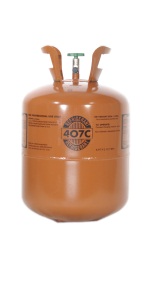 Характеристики и назначениеХладагент R407c - зеотропная смесь R32/R125/R134а (массовые доли компонентов соответственно 23/25/52%) с температурным глайдом около 7° К. Разработан в качестве основной замены R22. При обычных температуре и давлении - это бесцветный газ. Физические свойстваПризнак	Единица измерения	R407cХимическая формула	 	R32/R125/R134a (23/25/52%)Температура кипения	°С	-43,56Критическая температура	°С	86,7Критическое давление	МПа	4,63Озоноразрушающий потенциал, ODP	 	0Потенциал глобального потепления, GWP	 	1600ПрименениеХладагент R407c по энергетической эффективности близок к R22 и рассматривается как оптимальная альтернатива R22. В настоящее время его широко используют в системах кондиционирования воздуха. Не требуется вносить значительных изменений в холодильную систему. При эксплуатации зеотропных смесей появился ряд проблем. Это наличие «температурного глайда», изменение состава смеси в случае утечки одного из компонентов, несмешиваемость с минеральными маслами, парожидкостное разделение зеотропных смесей в каждом элементе системы: компрессоре, теплообменных аппаратах, конденсаторе и испарителе; различная растворяемость компонентов смеси в холодильном масле. Обязательно нужно обращать внимание на то, что R407c нужно заполнять только из жидкой фазы. Состав газовой фазы в баллоне отличается от спецификации. Практические рекомендации Следует избегать присутствия хладагента в воздухе в высоких концентрациях. Поскольку газообразный хладагент тяжелее воздуха, он скапливается внизу, поэтому нужно предусмотреть возможность вентиляции именно нижней части помещения. Хладон не воспламеняется на открытом воздухе. Запрещено хранение и использование около открытого огня, горячих поверхностей, в т.ч. нагревателей, в условиях высокой влажности. Несовместим с магнием и его сплавами, в которых его содержание выше 2%. С калием, барием и другими щелочными металлами идут экзотермические реакции. Продуктами термического разложения и гидролиза хладагента являются галоидные кислоты. Также см. таблицу «Совместимость хладагентов с пластмассами, эластомерами и металлами». УпаковкаБаллоны по 11,3 кг. Рекомендуемые масла Синтетические полиэфирные: используется с полиэфирным маслом 160 PZ Maneurop, которое и предназначено для работы совместно с хладагентом R407c, а также с Mobil EAL Arctic 32,46, 68,100, PLANETELF ACD 32, 46, 68,100, Suniso SL 32, 46, 68,100, BITZER BSE 32.